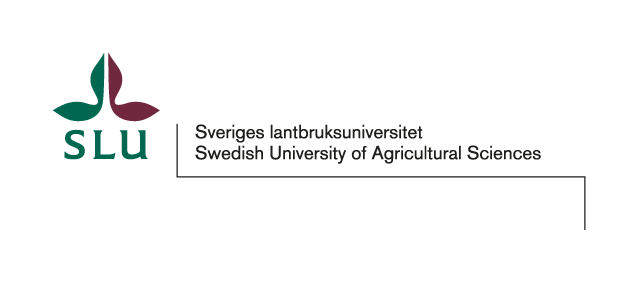 PRELIMINARY Time TableLK0346, Landscape architecture for sustainable urban designCourse team: Helena Nordh (course leader), Maria Wisselgren and Sofia EskilsdotterCourse examiner: Helena Nordh, Maria Wisselgren and Sofia Eskilsdotter *= compulsary activityDateTime                          Activity                                                 TeachersRoomT 31 Oct13-16Course introduction* HelenaSal 01 (Undervisnings-huset)W 01 Nov9-17Prep. for visit to study siteRead: xx and xx-T 02 Nov13-16Excursion: Project area by bike*Maria, Sofia-F 03 Nov9-17Reading time: Prep. for literature seminar 1-M 06 Nov9-17Reading time: Prep. for literature seminar 1-T 07 Nov10-1213-16Guest lectur –  Danny Bridson: Mandaworks *Literature seminar 1*Maria Sal A132, (Ulls hus)W 8 Nov9-17Prep. for visit to TäbyRead: xx and xx-T 9 Nov9-17Excursion: Täby *Helena, Maria-F 10 Nov9-17Reading time: Prep. for literature seminar 2-M 13 Nov9-17Reading time: Prep. for literature seminar 2Ritsal 3BT 14 Nov09.30-15:00SLU Agenda 2030-daySee separate program online.W 15 Nov9-12Literature seminar 2*T 16 Nov9-1011.30-12Project work – Introduce assignment 1 (Inventory/Analysis)Supervision, joint questionsMaria, Sofia Maria, SofiaRitsal 3BRitsal 3BF 17 Nov9-17Project work - Assignment 1-M 20 Nov9-17Reading time: Prep. for literature seminar 3-T 21 Nov10-1213-1414-16Lecture - Green infrastructure planning in ScandinaviaSupervision, joint questions Litterateur seminar 3*HelenaSofia and/or MariaSal A132, Zoom-W 22 Nov9-17Project work - Assignment 1-T 23 Nov9-17Project work  - Assignment 1Maria, Sofia (9-12)Ritsal 3BF24 Nov9-17Project work - Assignment 1 (submission 17.00 on Canvas).-M 27 Nov9-17Reading time: Prep. for literature seminar 4.Peer review of A1.-T 28 Nov9-1213-1414-16Literature seminar 4*Students present results of Assignment 1 *Project work – Introducing assignment 2Maria, SofiaMaria, Sofia-Ritsal 3BRitsal 3BW 29 Nov9-17Project work – Assignment 2-T 30 Nov 9-17Project work – Assignment  Maria, Sofia (09-12)Ritsal 3BF 01 Dec9-17Project work – Assignment 2-M 04 Dec9-17Reading time: Prep. for literature seminar 5-T 05 Dec09-1213-16Literature seminar 5* Project work – Assignment 2Helena, Maria-Ritsal 3BW 06 Dec9-17Project work – Assignment 2-T 07 Dec9-16Project work – Assignment 2Maria, Sofia(9-12)Ritsal 3BF 08 Dec9-17Project work – Assignment 2-M 11 dec9-17Project work – Assignment 2-T 12 dec9-17Project work – Assignment 2Helena, Sofia (13-16)Ritsal 3BW13 dec9-17Project work – Assignment 2-T 14 dec9-17Table * Maria, Sofia Ritsal 3B F 15 dec9-17Project work – Assignment 2M 18 Dec9-17Project work – Assignment 2-T 19 Dec9-17Project work – Assignment 2Helena, Maria, Sofia (9-12)Ritsal 3BW 20 Dec9-17Project work – Assignment 2-T 21 Dec9-1710.00-11.00Project work – Assignment 2Supervision, Joint questionMaria and/or Sofia ZoomF 22 Dec9-12Project work - Assignment 212.00 - Submission assignment 2 Ritsal 3BM 25 DecT 26 DecW 27 Dec9-17Reading time-T 28 Dec9-17Reading time-F 29 Dec9-17Reading time-M 1 JanT 2 Jan9-17Reading time-W 3 Jan9-17Reading time-T 4 Jan9-17Exam 4 hours*HelenaTentamenssal 2,(Undervisnings-huset)F 5 Jan8-12Time for preparing-M 8 jan12.00Time for preparing-T 9 jan9-17Time for preparing-W 10 jan9-17Time for preparing-T 11 jan9-1616-17Presentation and oppositionCourse evaluation*Helena, Maria, SofiaRoom?F 12 jan16-00Submission of Assignment 3. Reflection on presentation, opposition and feedback-